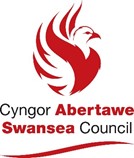 Y cyngor - 27 Mehefin 2019Hysbysiad o Gynnig gan y Cynghorwyr P K Jones, M Sherwood, R C Stewart, C A Holley, L R Jones, P N May, C E Lloyd, M C Child, R Francis-Davies, D H Hopkins, E J King, A S Lewis, S Pritchard, A Pugh, J A Raynor, A H Stevens ac M Thomas,Hysbysiad o Gynnig ar Argyfwng HinsawddMae'r cyngor hwn yn nodi casgliad adroddiad dros dro diweddar gan wyddonwyr y Panel Rhynglywodraethol ar y  Newid yn yr Hinsawdd (IPCC) fod angen gwneud pob ymdrech i atal tymheredd cyfartalog y byd rhag codi 1.5C yn uwch na lefelau cynddiwydiannol.  Fodd bynnag, gellir cyrraedd cynnydd o'r fath, gyda pholisïau llywodraethu presennol, mor gynnar â 2030, gyda chynnydd pellach yn y degawdau sy'n dilyn.  Mae'r fath raddau o dymheredd yn bygwth bodau dynol a phob bod byw ar y blaned, gydag aflonyddwch i amaethyddiaeth, a cholli cynefinoedd daearol a bywyd gwyllt morol.  Rydym eisoes yn cydnabod bod mwy o rywogaethau planhigion ac anifeiliaid ar draws y byd yn diflannu nag erioed o'r blaen; mae riffiau cwrel sy'n hanfodol i fywyd môr yn marw, mae cenedlaethau ynysoedd bach a dinasoedd arfordirol yn cael eu bygwth gan gynnydd yn lefel y môr wrth i'r capiau iâ pegynol ddadmer; mae cynnydd yn nifer y bobl sy'n marw o ganlyniad i achosion o dywydd gwael - megis gormod o gyfnodau oer, gormod o gyfnodau poeth, corwyntoedd, llifogydd.Rydym wedi nodi gweithredaeth pobl ifanc ar draws y byd sy'n mynegi eu teimladau o ddiffyg pŵer o ran y sefyllfa hon ac yn gofyn i'r rheini sy'n gyfrifol am wneud penderfyniadau heddiw i gymryd camau brys i ddiogelu eu dyfodol. Rydym yn cydnabod, ar lefel fyd-eang, mai cyfrifoldeb y llywodraethau cenedlaethol yw mynd i'r afael â newid yn yr hinsawdd ac mae angen iddynt gydweithio'n rhyngwladol er mwyn gwneud hynny, ond mae gwaith pwysig y gall cynghorau lleol ei wneud o hyd.Rydym yn cydnabod hanes diweddar y cyngor hwn wrth geisio gwneud ei orau i leihau allyriadau carbon, gwella bioamrywiaeth a cheisio sicrhau economi ffyniannus, carbon isel ar gyfer ein rhanbarth.  Rydym yn falch iawn o'r camau gweithredu a gymerwyd gan Gyngor Abertawe hyd yn hyn, sy'n cynnwys y canlynol:Cronfa Bensiwn Dinas a Sir Abertawe yw un o'r Cronfeydd Pensiwn cyntaf yn y DU i fabwysiadu Polisi Llywodraethu Amgylcheddol, Cymdeithasol sy'n ymrwymo'r gronfa bensiwn i leihau ei gyswllt (sydd eisoes yn isel) â buddsoddiadau tanwydd ffosil sy'n seiliedig ar garbon o hyd at 50% dros y pedair blynedd nesaf. Wrth wneud hynny, mae'n derbyn bod buddsoddi mewn buddsoddiadau ynni gwyrdd, isadeiledd a chymdeithasol newydd yn cynnig yr enillion ariannol cynaliadwy gorau ar gyfer aelodau'r Gronfa Bensiwn yn y tymor hir. Rhoddir y diweddaraf am y cynnydd ar sail flynyddol.Newid 21,053 o oleuadau stryd yn rhai LED, lleihau CO2 bob blwyddyn o 2,198,608.49kg.Cyflwyno Sioe Deithiol Aer Glân bob blwyddyn i ysgogi'r cyhoedd i brynu cerbydau trydan ac i hyrwyddo gwella ansawdd aer.Cyflwyno mesurau inswleiddio ac effeithlonrwydd ynni er budd tenantiaid tai'r cyngor.Hyrwyddo ymgyrchoedd a rhaglenni Llywodraeth Cymru a Llywodraeth y DU i gynyddu effeithlonrwydd ynni tenantiaid preifat a pherchnogion tai, lleihau tlodi tanwydd a lleihau allyriadau.Ymgyrchu dros drydaneiddio'r rheilffordd o Abertawe i Lundain.Cynyddu'r gwaith tuag at gael Morlyn Llanw blaenllaw, cefnogi cynlluniau ynni adnewyddadwy cymunedol megis SCEES i gyflwyno ynni glân ac er budd ysgolion lleol ac adeiladau cymunedol.Gweithio gydag eraill yn genedlaethol i annog Llywodraeth Cymru i ddatblygu isadeiledd gwefru ceir trydanol.Bod yn arweinwyr arfer da yng Nghymru drwy gael polisïau ac ymagweddau Datblygu Cynaliadwy o'r cyfnod cyn Deddf Llesiant Cenedlaethau'r Dyfodol.Cynnwys gofalu am yr amgylchedd naturiol yn ein Cynllun Corfforaethol yn ddiweddar fel blaenoriaeth newydd, gan gydnabod cyfraniad hynod bwysig gwaith ein Tîm Cadwraeth Natur.Adeiladu ein tai cyngor cyntaf ers cenhedlaeth yma yn Abertawe at safon Passivhaus, ac wedi dechrau adeiladu tai cyngor newydd at safon hynod ynni effeithlon, sef "Safon Abertawe" a fydd yn galluogi i'r holl elfennau gael eu sicrhau'n lleol a lleihau allyriadau gan ddefnyddio storio ynni mewn batris a defnyddio pympiau o'r ddaear. Bod yn arloesol wrth adeiladu prosiectau blaenllaw megis Ysgol Pentrehafod, arddangos lleihau gwastraff a chynaladwyedd.Ennill buddsoddiad ar gyfer technoleg werdd arloesol, megis "Cartrefi fel Gorsafoedd Pŵer" fel rhan o Fargen Ddinesig y Dinas-ranbarth.Parhau i geisio cyfleoedd i ychwanegu at ein cerbydlu o gerbydau trydan, sef yr un fwyaf yng Nghymru eisoes.Parhau i gyflwyno ein strategaeth Lleihau Carbon: lleihad o 42% mewn allyriadau ers ein blwyddyn gwaelodlin.Sicrhau cyllideb ar gyfer cynnydd syfrdanol mewn llwybrau Teithio Llesol (cerdded a beicio) drwy'r sir ac wedi cefnogi cynllun beicio cymunedol Prifysgol Abertawe.Wedi dod yn Awdurdod Lleol Gwrth-ffracio yn 2016, wedi iddo basio cynnig i "wrthwynebu unrhyw ddatblygiad nwy anghonfensiynol (ffracio)" sydd hefyd wedi ein hymrwymo i weithio tuag at fod yn awdurdod lleol nad ydym yn defnyddio tanwydd ffosil erbyn 2025.Cyflwyno gweithio ystwyth fel y gall ein gweithlu leihau orfod teithio'n ddiangen.Datblygu arferion caffael lleol i leihau ein hôl troed carbon.O ran addysg, rydym wedi ymuno â rhaglenni EcoYsgolion rhyngwladol yn ddiweddar sy'n annog ysgolion i hyrwyddo ailgylchu a lleihau defnydd o ynni a dŵr.Annog ein disgyblion Cyfnod Sylfaen i ddysgu yn yr awyr agored gan sicrhau parch at natur, bioamrywiaeth ac ecosystemau.Yng Nghyfnod Allweddol 4, datblygu partneriaethau gyda'n prifysgolion i sefydlu gweithdai STEM gan gynnwys effaith newid yn yr hinsawdd.Rydym yn cydnabod pwysigrwydd gweithio'n agos gydag ymchwilwyr er mwyn cael yr wybodaeth ddiweddaraf a'r dealltwriaeth gliriaf am yr hyn y gallwn ei wneud i ymateb i'r angen brys i fynd i'r afael â newid yn yr hinsawdd.Felly, mae'r cyngor hwn yn datgan argyfwng hinsawdd, ac mae'n galw ar lywodraeth y DU i wneud yr un peth. Rydym yn ymrwymo i'r canlynol:Galw ar lywodraethau'r DU a Chymru i ddarparu'r pwerau a'r adnoddau angenrheidiol i ni er mwyn sicrhau bod Abertawe'n dod yn garbon niwtral erbyn 2030.Hyrwyddo'r argyfwng hinsawdd a hyrwyddo ymwybyddiaeth o'r gwir am newid yn yr hinsawdd i'r boblogaeth leol.Gweithio gydag arbenigwyr ymchwilio a datblygu perthnasol i:Adolygu ein strategaethau a'n cynlluniau gweithredu presennol er mwyn mynd i'r afael â newid yn yr hinsawdd.Nodi newidiadau pellach i'r polisi neu'r camau gweithredu y gallem eu cymryd, o fewn gallu ein pwerau a'n hadnoddau, i ateb her yr argyfwng hinsawdd.Ceisio help partneriaid lleol megis Prifysgol Abertawe a chyrff ymchwilio eraill i lunio adroddiad o fewn blwyddyn i'w rannu â'r gymuned, a fydd yn esbonio'r gwaith sydd ar waith ar hyn o bryd a'r cyflawniadau a gafwyd hyd yn hyn, yn ogystal â thargedau ar gyfer y dyfodol.Cael y diweddaraf am waith pellach y cyngor yn y maes hwn yn flynyddol drwy adran amcan corfforaethol Adroddiad Adolygiad Perfformiad Blynyddol y cyngor - Cynnal a gwella adnoddau naturiol a bioamrywiaeth Abertawe.